Admission à l’école élémentaire publique INTERCOMMUNALE DES TROIS FONTAINES : 03 81 95 23 38             http://prim-trois-fontaines-dambenois.ac-besancon.frInscription à la mairie de : _______________________________  le : ____________________, tampon :     Nom de famille : _______________________	Nom d'usage : _______________________	Sexe : F 	M 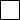 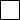 Prénom(s) : ____________________ / ____________________ / ____________________Né(e) le : ____ / ____ / ________	Lieu de naissance (commune et département) : ______________________Adresse : __________________________________________________________________________________Code postal : __________________	Commune : ________________________________________________RESPONSABLES Droit à l’image, photographies, vidéos Merci de barrer entièrement le 1er et le 2ème paragraphe ou bien seulement le 3ème paragraphe afin de rendre cette autorisation recevable.  J’autorise l’école : à photographier, filmer, enregistrer mon enfant dans le cadre des activités scolaires, à permettre la prise de vue de mon enfant par des journalistes, à permettre la prise de vue de mon enfant pour la photo de classe. J’autorise l’école à diffuser l’image et le son de mon enfant à l’entourage familial des élèves, aux enseignants, pour affichage lors des photos de classe et aux partenaires de l’école sur un support papier, multimédia, blog de classeJe n’autorise aucune photographie, vidéo, prise  de son, de mon enfant. Lors d’activités photographiées, filmées, enregistrées (ateliers, sorties, anniversaires, photo de classe…) l’élève sera écarté du groupe le temps de la prise de vue. 
Règlement intérieur de l’école du transport scolaire, du périscolaire, PPMS, Charte de laïcité : L’enfant, ses parents, les personnes susceptibles de fréquenter l’école, s’engagent à respecter ces règlements et à en appliquer les consignes. 

Date, Signature(s):	NOM/Prénom  de l’enfant : _____________________________________________________ PERSONNES À APPELER EN CAS D'URGENCE ET/OU AUTORISÉES À PRENDRE L'ENFANT A LA SORTIE NOM : _______________________	Prénom : _____________________	  A appeler en cas d'urgenceLien avec l'enfant : _____________________________________________	  Autorisé à prendre l'enfantAdresse : _____________________________________________________________________________________Code postal : ________	Commune : ______________________________________________________________Téléphone domicile : ________________________________	Téléphone portable : _______________________ Téléphone travail : __________________________________NOM : _______________________	Prénom : _____________________	  A appeler en cas d'urgenceLien avec l'enfant : _____________________________________________	  Autorisé à prendre l'enfantAdresse : _____________________________________________________________________________________Code postal : ________	Commune : ______________________________________________________________Téléphone domicile : ________________________________	Téléphone portable : _______________________ Téléphone travail : __________________________________NOM : _______________________	Prénom : _____________________	  A appeler en cas d'urgenceLien avec l'enfant : _____________________________________________	  Autorisé à prendre l'enfantAdresse : _____________________________________________________________________________________Code postal : ________	Commune : ______________________________________________________________Téléphone domicile : ________________________________	Téléphone portable : _______________________ Téléphone travail : __________________________________NOM : _______________________	Prénom : _____________________	  A appeler en cas d'urgenceLien avec l'enfant : _____________________________________________	  Autorisé à prendre l'enfantAdresse : _____________________________________________________________________________________Code postal : ________	Commune : ______________________________________________________________Téléphone domicile : ________________________________	Téléphone portable : _______________________ Téléphone travail : __________________________________NOM : _______________________	Prénom : _____________________	  A appeler en cas d'urgenceLien avec l'enfant : _____________________________________________	  Autorisé à prendre l'enfantAdresse : _____________________________________________________________________________________Code postal : ________	Commune : ______________________________________________________________Téléphone domicile : ________________________________	Téléphone portable : _______________________ Téléphone travail : __________________________________Date :	Signature des représentants légaux :Documents obligatoires :  Photocopie du livret de famille (enfant + les deux parents), une facture de moins de trois mois comme justificatif de domicile, un document attestant que l'enfant a subi les vaccinations obligatoires (carnet de santé ou attestation de médecin).
Prévoir pour le jour de la rentrée une attestation d'assurance mentionnant l'individuelle accident (obligatoire pour toute sortie en dehors des horaires scolaires habituels) 
Si votre enfant a déjà été scolarisé:  un certificat de radiation, son livret scolaire
Hors commune de résidence : Dérogation, voir procédure sur le site internet.  Année scolaire : ________________Niveau : ________Ecole fréquentée précédemment  (sauf PS):ÉLÈVE :___________________________________________Mère/Père/Tuteur (rayer les mentions inutiles)	Nom de famille : _________________________________Nom d'usage : _________________________	Prénom : _______________________________________ Adresse : _________________________________________________________________________________Code postal : _________________	Commune : ________________________________________________Tél. domicile : ________________	Tél. portable : ________________	Tél. travail : ________________Courriel : _________________________________________________________________________________Mère/Père/Tuteur (rayer les mentions inutiles)	Nom de famille : _________________________________Nom d'usage : _________________________	Prénom : _______________________________________Adresse : _________________________________________________________________________________Code postal : _________________	Commune : ________________________________________________Tél. domicile : ________________	Tél. portable : ________________	Tél. travail : ________________Courriel : _________________________________________________________________________________Autre responsable (désigné par une décision de justice à fournir)Lien avec l'enfant : ____________________	Nom de famille : _________________________________Frère/Sœur/Grand-père/Grand-mère/Oncle/Tante/Autres (à préciser) ou personne moraleNom d'usage : _________________________	Prénom : _______________________________________Organisme : ______________________________________________________________________________Adresse : _________________________________________________________________________________Code postal : _________________	Commune : ________________________________________________Tél. domicile : ________________	Tél. portable : ________________	Tél. travail : ________________Courriel : _________________________________________________________________________________